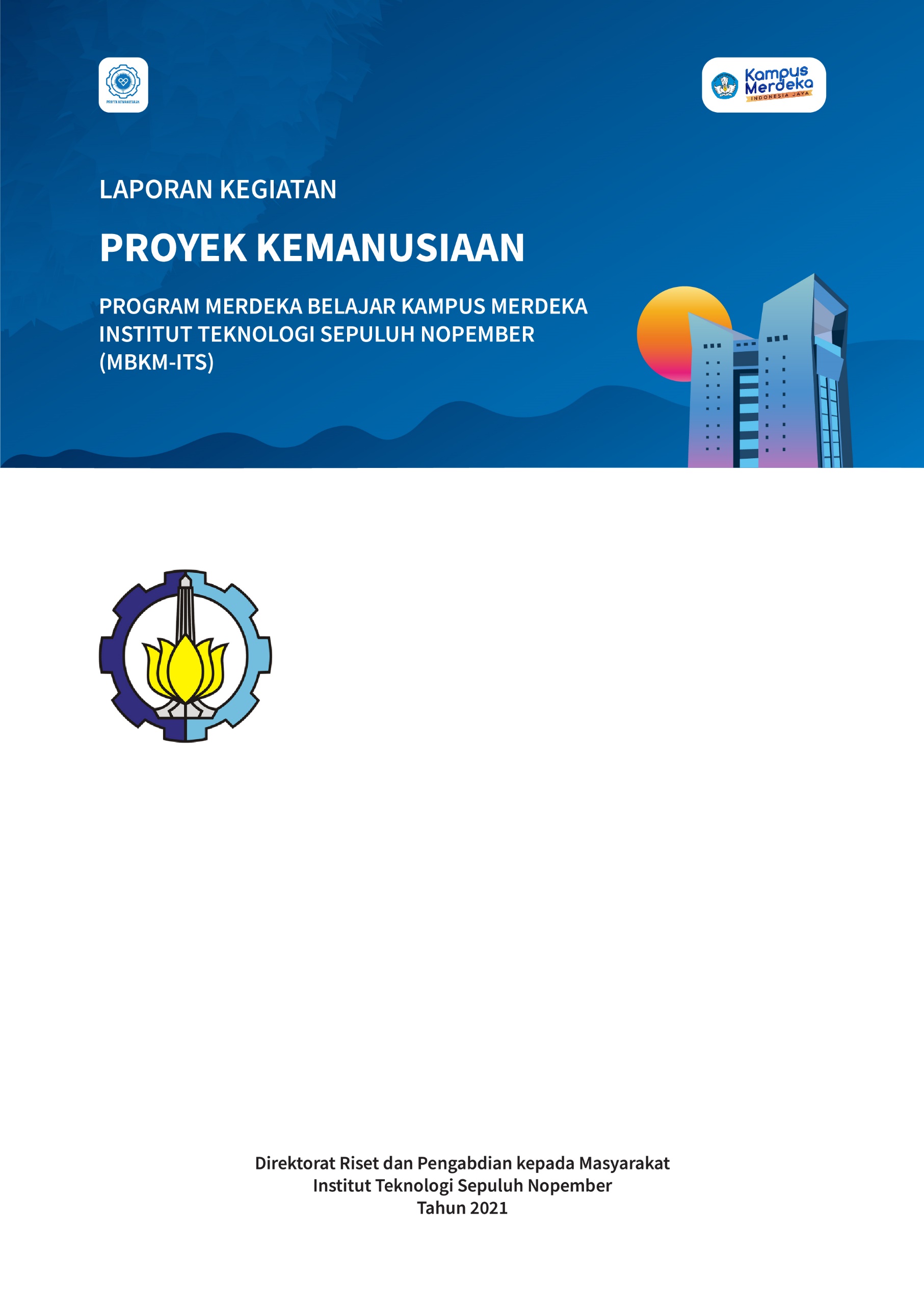 HALAMAN PENGESAHANDengan telah selesainya kegiatan Program Merdeka Belajar Kampus Merdeka - Proyek Kemanusiaan (MBKM – PK – ITS) yang berjudul … yang kami kerjakan mulai tanggal …. s.d tanggal …. maka kami:telah menyelasaikan laporan kegiatan kami selama dilokasi Proyek Kemanusiaan di … Mengetahui Mitra								Dosen Pembimbing LapanganStempel(……………..………)						(……….……………………)								NIPMenyetujuiDirektur Riset dan Pengabdian MasyarakatStempelFadlilatul Taufany S.T., Ph.D.NIP198107132005011001DAFTAR ISIBAB I. PENDAHULUAN 
Latar Belakang Uraikan secara rinci mengapa permasalahan diprioritaskan penanganannya sehingga layak diangkat sebagai Program Merdeka Belajar Kampus Merdeka - Proyek Kemanusiaan (MBKM-PK) ITSTujuan Kegiatan Manfaat  Mahasiswa, MasyarakatPerguruan TinggiBAB II. PELAKSANAAN PROGRAMPelaksanaan Program Pembahasan ProgramHasil kegiatanHambatan dan tantanganJejaring kemitraan dan peran serta masyarakatKeterlibatan dalam masyarakatTemuan Baru dan atau unik dalam hal kekayaan alam, teknologi lokal dan budayaPotensi pengembangan/keberlanjutanPengayaan batin dan petualangan kemanusiaanBAB III. PENUTUPKesimpulan SaranLAMPIRAN 1. CATATAN HARIAN LAMPIRAN 2. DOKUMENTASI KEGIATAN  NoNAMA MAHASISWANRP. MHS1……………………………...………………2……………………………...………………3……………………………...………………4……………………………...………………5……………………………...………………6……………………………...………………7……………………………...………………8……………………………...………………Nama ProgramSasaran ProgramTempatWaktu PelaksanaanJumlah JamPeran MahasiswaJumlah DanaSumber DanaNama Mitra Jabatan MitraNomor HP / WANo. UrutTanggalJamAgenda KegiatanKendala yang dihadapiSolusi yang diberikan